ที่  มท ๐๘๑0.3/ว						กรมส่งเสริมการปกครองท้องถิ่น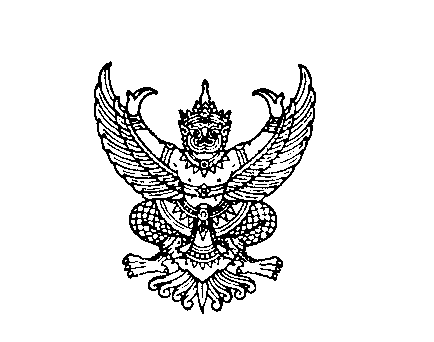 								ถนนนครราชสีมา เขตดุสิต กทม. ๑๐๓๐๐	กุมภาพันธ์  2563เรื่อง	ประกาศรายชื่อผู้เข้ารับการอบรมโครงการอบรมการจัดทำและการบริหารแผนพัฒนาท้องถิ่นขององค์กรปกครองส่วนท้องถิ่น ประจำปีงบประมาณ พ.ศ. 2563เรียน  ผู้ว่าราชการจังหวัด ทุกจังหวัดอ้างถึง  หนังสือกรมส่งเสริมการปกครองท้องถิ่น ด่วนที่สุด ที่ มท 0810.3/ว 4479 ลงวันที่ 1 พฤศจิกายน 2562สิ่งที่ส่งมาด้วย  บัญชีรายชื่อผู้เข้ารับการอบรมฯ รุ่นที่ 6 – 8	จำนวน 1 ชุดตามที่กรมส่งเสริมการปกครองท้องถิ่น จัดทำโครงการอบรมการจัดทำและการบริหารแผนพัฒนาท้องถิ่นขององค์กรปกครองส่วนท้องถิ่น ประจำปีงบประมาณ พ.ศ. 2563 โดยมีวัตถุประสงค์เพื่อให้ผู้เข้ารับการอบรมทราบถึงทิศทางการพัฒนาท้องถิ่น เสริมสร้างความรู้ ความเข้าใจในระเบียบที่เกี่ยวข้องกับการพัฒนาท้องถิ่น รวมทั้งการนำแผนพัฒนาท้องถิ่นไปสู่การปฏิบัติเพื่อให้เกิดการพัฒนาที่ยั่งยืน
และกำหนดลงทะเบียนเข้ารับการอบรมฯ ระหว่างวันที่ 2 ธันวาคม 2562 ถึงวันที่ 15 มกราคม 2563 จำนวน 15 รุ่น ๆ ละ 300 คน รวม 4,500 คน นั้นบัดนี้ มีผู้ลงทะเบียนเข้ารับการอบรมตามโครงการดังกล่าวครบตามจำนวนที่กำหนด
ในรุ่นที่ 6 – 8 กรมส่งเสริมการปกครองท้องถิ่น ได้จัดทำบัญชีรายชื่อผู้เข้ารับการอบรมฯ เพื่อขอความร่วมมือจังหวัดประสานองค์กรปกครองส่วนท้องถิ่นแจ้งผู้เข้ารับการอบรมฯ ตรวจสอบรายชื่อ และเข้ารับการอบรม
ตามโครงการฯ หากพบข้อผิดพลาดให้แจ้งกรมส่งเสริมการปกครองท้องถิ่นภายในวันจันทร์ที่ 30 มีนาคม 2563 ทั้งนี้ สามารถสืบค้นข้อมูลรายชื่อผู้เข้ารับการอบรมฯ รุ่นที่ 6 – 8 ได้ทางเว็บไซต์ของกรมส่งเสริมการปกครองท้องถิ่น www.dla.go.th หัวข้อ หนังสือราชการ รายละเอียดปรากฏตามสิ่งที่ส่งมาด้วยจึงเรียนมาเพื่อโปรดพิจารณาขอแสดงความนับถืออธิบดีกรมส่งเสริมการปกครองท้องถิ่น      กองพัฒนาและส่งเสริมการบริหารงานท้องถิ่นกลุ่มงานแผนพัฒนาท้องถิ่นโทร. 0-2241-9000 ต่อ 212๒-๔ โทรสาร 0-2243-2230 